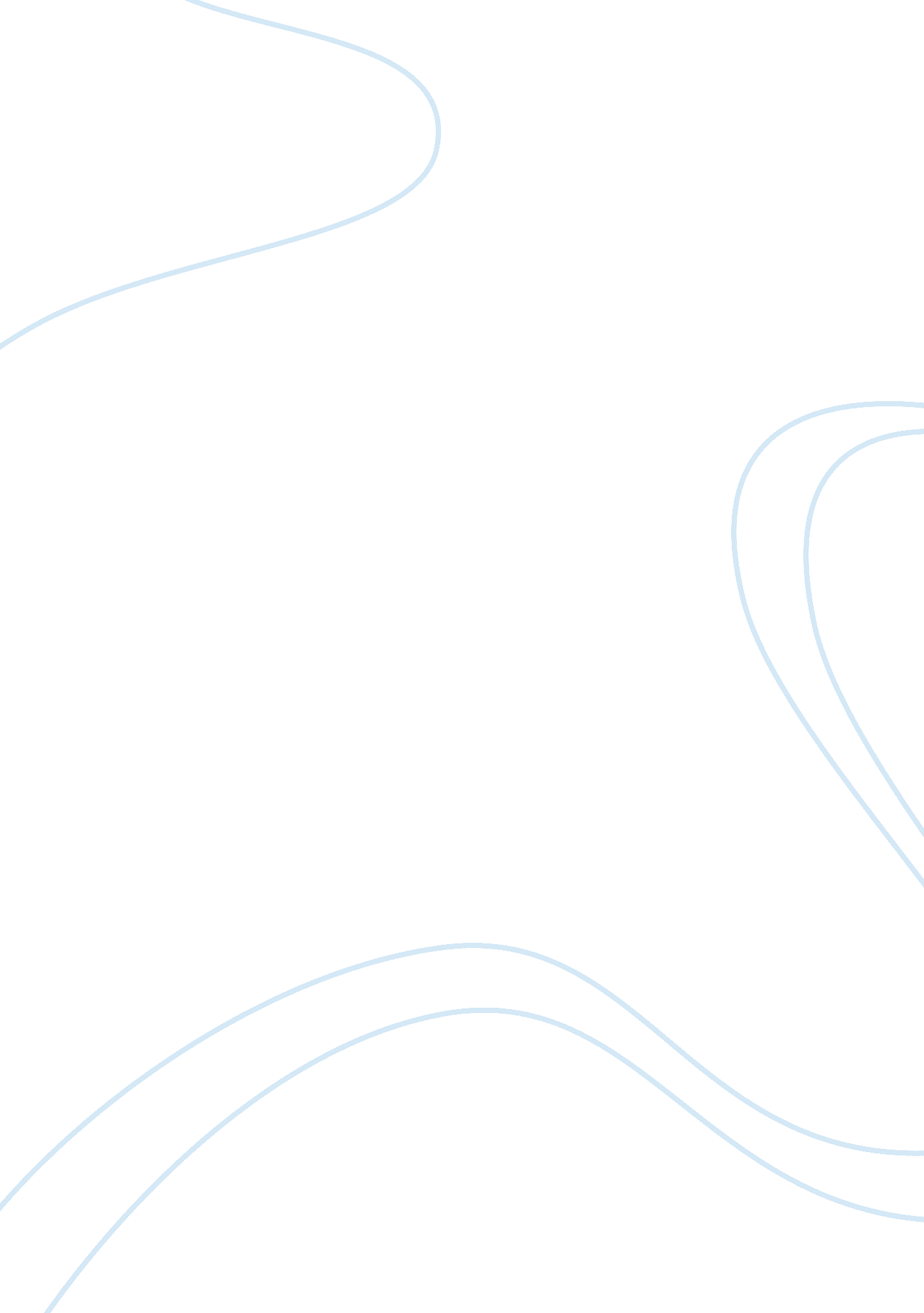 The issue of illegal immigrationSociology, Immigration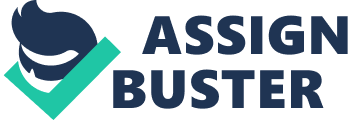 One of the most talked and written about topic for many years especially during President Donald Trump’s presidential term has been over illegal immigration. It has been a topic that has been covered by many news sources such as Fox News or CNN. Fox News has provided America with biased reporting in favor of conservative political positions and the Republican Party. CNN on the other hand, is completely against the Republican party and conservatism. During the Trump and Clinton election, it was known as the “ Clinton News Network”. The topic of illegal immigration has been a hot topic in America especially in the last few months. Fox News is an American cable and satellite news channel that is owned by Fox Entertainment Group which is a subsidiary of 21st Century Fox. On October 7, 1996, Rupert Murdoch founded Fox News. Until this day, it has not earned any awards. Before 2000, more democrats watched Fox News, but it has quickly shifted to a more Republican view. Such topics such as illegal immigration has recently brought such distinction between CNN and Fox News’ views. Fox News stated back on July 6, 2010 in an article written by Ed Barnes, “ Illegal Immigration Costs U. S. $113 Billion a Year, study finds”, states that “ the cost of harboring illegal immigrants…. an average of $1, 117 for every “ native-headed” household in America.” However, many opposing this view and support immigration reform report that the findings are extreme. Illegal immigration actually is a boost to the American Economy. This information is based back in 2010. It is not information gathered from Trump’s time in the presidency. Which clearly shows that illegal immigration has been an issue for many years. CNN on the other hand is considered more a liberal news source. CNN is a cable news network founded in Atlanta, Georgia by Ted Turner and Reese Schonfeld. Its parent company is Turner Broadcasting System. Some of the accolades awarded to CNN have been the Short Industry Award for best news in 2012, 2013 and 2017. Another of their awards have been the Peabody Award in 2014, 2016 and 2017. The Short Industry Award honor the best of social media. The Peabody Award was established by the National Association of Broadcasters and are nominees are selected by an unanimously Board of Jurors. The issue of illegal immigration in recent times is not about the issue at hand. It is more about pointing the finger and playing the blame game. In Ed Barnes clearly states in his article that Obama realized and argued how the immigration system was broken and needed to be repaired. One way he discussed was creating a path for workers who worked in farming to earn legal status. However, recently CNN has pointed out in “ Trump to talk immigration with House Republicans on Tuesday”, Lauren Fox and Jeff Zeleny are quick to point out that even though President Trump discusses immigration, “ But Trump’s visit to the GOP conference signals that there is still work to do before the immigration bill.” CNN makes it seem like President Trump is more concerned with building a wall and getting rid of all the illegals. This topic has divided the Republicans in the House. Fox and Zeleny expose how “ The President has offered little clarity on his support…which has complicated the matter even more”. The best way the difference between these two news sources have ever been described has been recently by Jason Schwartz in his article, “ Trump opens rift in press corps as he disses CNN as ‘ fake’ and Fox News as ‘ real’”. This distinguish has not been as obvious until recently with President Trump. He clearly dislikes CNN as Schwartz describes President Trump’s response to a correspondent from CNN, Jim Acosta, “ CNN is fake news. I don’t take questions from CNN”. CNN has been known during the Clinton and Trump presidential election as the “ Clinton News Network”. It tends to be strong against conservatism, the Republican Party and bringing down Trump. While Fox News is the complete opposite. These distinct views are portrayed with these two news sources, which influences the American people’s views and opinions on immigration policy. There are most Republicans who support President Trump’s view on immigration and then there are the Democrats who vigorously oppose the views of the President. Fox News is quick to blame all the immigration issues lately on the Obama Presidency. Children being separated from their parents is a law that came to pass while Obama was the President. Those who view this news source are more than likely have a strong anti-immigrant position. They believe these illegals are trying to take advantage of the American system. While those who are more inclined to view CNN as their news source, will strongly believe the reason people are fleeing and coming to America have true reasons. The reasons include fleeing real danger and persecution. These two news sources as real or fake as people want to believe, truly define the heart of the American people. It is the state our country is in. These two news sources are important to have, Americans have the right to feel and believe what they want. However, instead of taking these news sources for what they are worth, the opinions of others, as Americans we should be better informed and less opinionated. CNN and Fox News will broadcast and share what moves the people of the United States. Sometimes in order for Americans to obtain real facts of situations such as illegal immigration is to actually go out into their own community. Instead of being closed minded and biased like some of these news sources, Americans should get their facts by going outside of their comforts zones. CNN and Fox News will always represent the right or left wings. It will probably never be neutral or unbiased. So, take it for what it’s worth, it’s just news. If more people would step outside and attempt to talk to their neighbors and get to know them we would be a society that would be more informed and compassionate. Illegal immigration will always be an issue in America. Immigration reformation is too complicated and costly. There is not a party that will truly take it on and make it work for the American people. 